Me llamo: ______________________________ Español 3 Repaso y Lección 1: Vocabulario viejo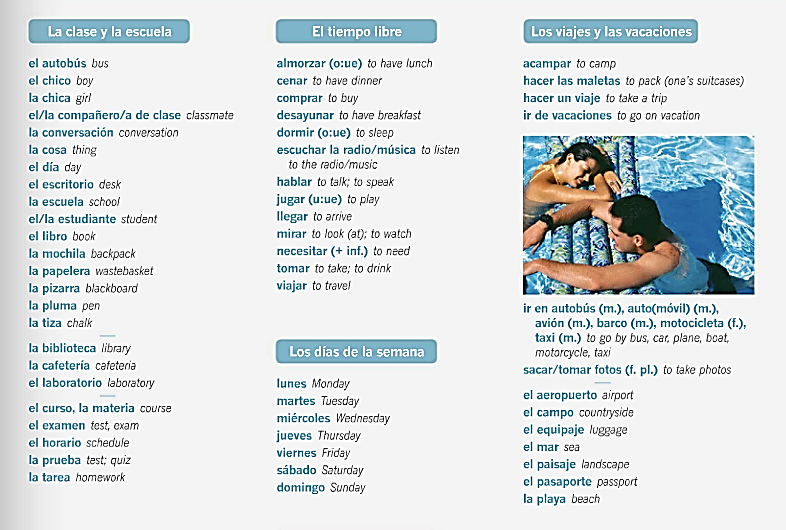 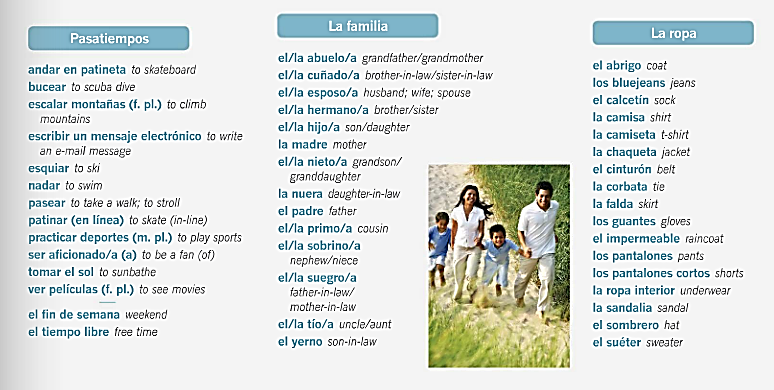 Español 3 Lección 1: Las relaciones personales: vocabulario nuevo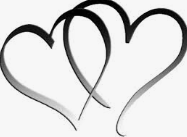 Las PersonalidadesLos estados emocionalesTop of FormBottom of FormLos sentimientosTop of FormVocabulario ExtraCinemateca y descripciones					F. La literaturaG. Cultura~~~~~~~~~~~~~~~~~~~~~~~~~~¡Practiquemos!~~~~~~~~~~~~~~~~~~~~~~~~Parte A. Escuchar. Escucha y decide si la oración es cierto o falso.Entre las chicas:Después de la cita con Andrés, Paula está muy emocionada.  C  FSegún Paula, los dos se llevan mal.  C FPaula dice que Andrés es feo e inseguro. C FPaula quiere salir otra vez con Andrés.  C  FEntre los chicos:Según Andrés, Paula y él lo pasaron bien. C  FAndrés piensa que Paula es demasiado tímida.  C  FAndrés quiere salir otra vez con Paula. C  FAndrés tiene celos porque José Luis quiere salir con Paula. C  FGramática: Ser  y Estar  (Am, Is, Are)B.  Use SER for more permanent states, also where an event is taking place.Use SER when you are talking about “DOCTOR” D—O—C—T—O—R  1. Description: Maria es alta. 2. Occupation:  Yo soy estudiante. 3. Characteristic: Juan es inteligente. 4. Time: Son las tres de la tarde. 5. Origin: Pedro es de Guatemala. 6. Relationship:  Ellas son mis tías. Use ESTAR for temporary states: P—L—A—C—E 1. Position: Ella está sentando. (She is sitting) 2. Location: Estoy en la biblioteca (I am in/at the library) 3. Action: Estamos comiendo (We are eating) 4. Condition: El perro está muerto, Mi camisa está sucia (The dog is dead, My shirt is dirty). 5. Emotion:  Estoy contento. C.  Decide si la oración necesita SER o ESTAR. Usa el contexto para ayudarte. Escribe la forma correcta del verbo.  ¡Hola, Carlos! Yo (1) ________________muy preocupada porque tenemos un examen mañana en la clase de español y el profesor (2)  ________________muy exigente. Ahora mismo mi amiga Ana (3) ________________ estudiando en la biblioteca y voy a encontrarme con ella para que me ayude. Ella (4) ________________ una estudiante muy buena y sus notas siempre (5) ________________ excelentes. Este fin de semana hay un concierto. Mis amigos y yo (6)  ________________muy contentos porque el grupo que toca (7)  ________________muy famoso. Elena también quería ir al concierto, pero no puede porque (8) ________________enferma y debe quedarse en cama. Bueno, antes de ir a la biblioteca voy a almorzar en la cafetería porque (9) ________________ muerta de hambre. ¡Hasta pronto! Parte D. Ser and Estar: Meaning changes: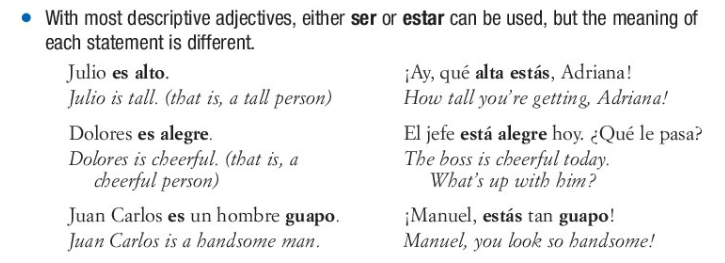 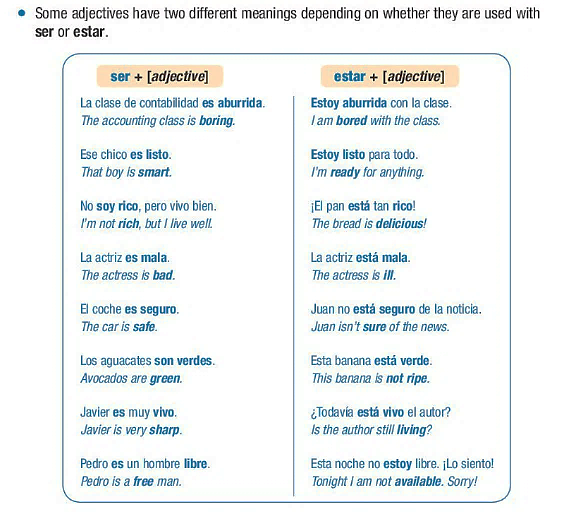 E.Would you use ser or estar with the adjective to express the following ideas?She’s annoyed right now = ____________ molesta.They are evil. ______________ malos.That’s a troubling/bothersome situation. _________ molesta.She’s a lively/sharp person ____________ viva.He is cold-hearted ______________ frío.Pizza is delicious. _____________ rica.The soups are cold _______________ frías.They are alive! ¡_____________ vivos!This pizza is so good! ¡____________ rica!They aren’t ripe. ______________ verdes.You look so pretty! ¡Que guapa _________!F. ¿Qué significa? Selecciona la opción con el mismo significado que la oración original.  1. A Juan no le gusta mucho la clase de italiano.  a. Juan es aburrido. b. Juan está aburrido.  2. Juan se va de vacaciones con su familia. Ya tiene todo en orden. Quiere salir ahora.  a. Juan es listo.  b. Juan está listo.  3. ¡Este jamón tiene un olor extraño!  a. El jamón es malo. b. El jamón está malo.  4. Estas naranjas no han madurado (have not ripened).            a. Las naranjas están verdes.    b. Las naranjas son verdes.   5. Las chicas siempre quieren salir con Juan.            a. Juan es guapo. b. Juan está guapo. 6. Juan es un chico muy activo; tiene planes para toda la semana, pero no para el sábado.       a. Juan es libre el sábado.    b. Juan está libre el sábado. G. Primer día de clase. Completa el párrafo con la forma apropiada de SER y ESTAR. ________________  las 7:00 de la mañana y Lucía todavía (2) ________________en la cama.  Hoy (3) ________________su primer día de clase en una nueva escuela y tiene que  (4)  ________________ahí a las 8:00. Mira por la ventana y (5) ________________nublado. Se prepara rápidamente y a las 7:30 ya (6) ________________ lista. Lucía no sabe dónde (7) ________________la escuela nueva, pero su padre la acompaña en carro. Sus nuevos compañeros (8) ________________ tomando un examen, pero la profesora les dice que pueden saludar a Lucía. Ella piensa que todos (9) ________________simpáticos. La nueva escuela (10)  ________________muy grande y tiene muchos estudiantes. Lucía (11) ________________ un poco nerviosa, pero (12)  ________________ contenta y cree que éste (13) ________________un buen lugar para estudiar. Finalmente, Lucía llega a casa a las seis de la tarde y (14) ________________ muy cansada, pero sabe que el primer día de escuela siempre (15) ________________ difícil. Parte H. Combina una frase de la columna A con una de la columna B para crear una oración completa sobre la boda. A							BLa boda es…  La madre de Emilio está…Las bodas son…El padre de Jimena está…La iglesia está…El mariachi es…Todos los invitados están…____deprimido por los gastos.____en la calle Zarzamora.____esperando a que entren la novia (bride) y su padre.____contenta con la novia.____a las tres de la tarde.____muy divertidas.____de San Antonio, Texas.Parte I. Escribe la forma de SER or ESTAR apropiada.Emilio y Jimena van a pasar su luna de miel en Miami, Florida. Miami (1)  una ciudad preciosa. (2)  en la costa este de Florida y tiene playas muy bonitas. El clima (3)  tropical. Jimena y Emilio (4)  interesados en visitar la Pequeña Habana. Jimena (5)  fanática de la música cubana. Y Emilio (6)  muy entusiasmado por conocer el parque Máximo Gómez, donde las personas van a jugar dominó. Los dos (7)  aficionados a la comida caribeña. Quieren ir a todos los restaurantes que (8)  en la Calle Ocho. Cada día van a probar un plato diferente. Algunos de los platos que piensan probar (9)  el congrí, los tostones y el bistec de palomilla. Después de pasar una semana en Miami, la pareja va a (10)  cansada pero muy contenta.Parte J. Escuchar: ¿Qué significa? Estructura 1.2Basado en la información en la página anterior, escucha la oración y decide si A o B es correcto. 1.a. Esta fruta es de color verde.b. Esta fruta no debe comerse todavía.2.a. Me quiero ir. No me gustan las fiestas.b. Me quiero ir. No me gusta esta fiesta.3.a. Ese actor no ha muerto.b. Ese actor es rápido e inteligente.4.a. Esos zapatos le quedan bien a una persona alta como tú.b. Esos zapatos hacen que te veas más alta.5.a.Mi niña se porta mal.b. Mi niña está enferma.Parte K. Verbs with irregular yo forms: Presente. Escribe la forma correcta del verbo.Si vivo con mis padres, _____________________ (obedecer) las reglas de la casa.Si vivo sola, _____________________ (salir) y  _____________ (venir) cuando me conviene (suits).Si uso el carro de mi padre, ___________________ (tener) que volver a casa antes de medianoche (midnight).Si mis amigos y yo _______________ (salir), nosotros _________________ (ir) a volver a casa tarde.Si mis amigos __________________ (venir) a casa, ____________________ (tener) que saludar (say hello) a mi padre.Mis padres ____________________ (exigir) mucho, pero me __________________ (proteger).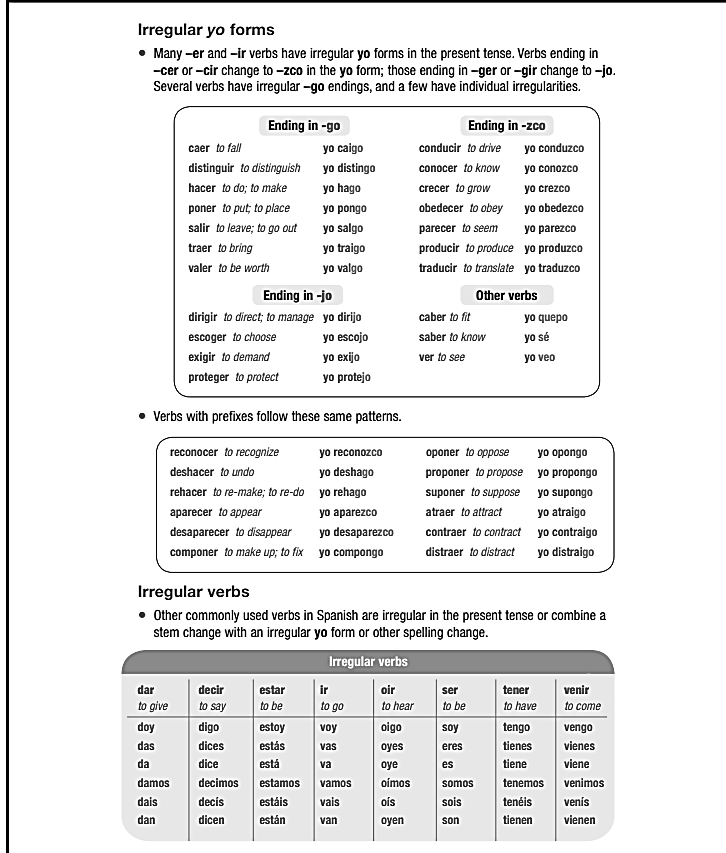 Parte L. Más  verbos en el presente: stem-changers!What kinds of stem-changers do we remember?o     _______ examples: _______________________________   e ________  examples: _______________________________    e _________ examples: _______________________________Ana _________________ (jugar) al tenis con Daniel.Daniel _________________ (preferir) pasar la tarde charlando con Sergio.Felipe _________________  (repetir) las instrucciones.Yo _________________ (contar) mucha información a mi doctor.Jorge y Benjamín _________________  (dormir) hasta muy tarde.Tú _________________ (querer) viajar a Arizona.Dolores y Tony _________________  (pedir) muchas hamburguesas.Fermín _________________  (pensar) viajar a México con su amigo Mario.Parte M. El Presente Progresivo: You can use seguir  and andar  in the same way you use estar with the present progressive. Yo sigo buscando mi celular =I am still looking for / continue to look for my phone.Yo ando buscando = I am going around looking for my phone. (movement)  (sigo, sigues, sigue…)You can use estar + the gerund (-ando/-iendo/-yendo) form of the verb to express what someone is doing right now. You can also use seguir instead of estar to say what someone is continuing/still doing, and can use andar  (and ir, as well) to say what someone is going around doing. Using Ir here can also convey the English idea of more and more. Voy aprendiendo cada día más = I’m learning more and more each day. Ejemplos: Sigo buscando el amor = I’m still looking for love. ¡Andas diciendo mentiras! You’re going around telling lies! Voy caminando al tren = I’m going/walking to the train. Va subiendo el precio = The price is going up more and more.N.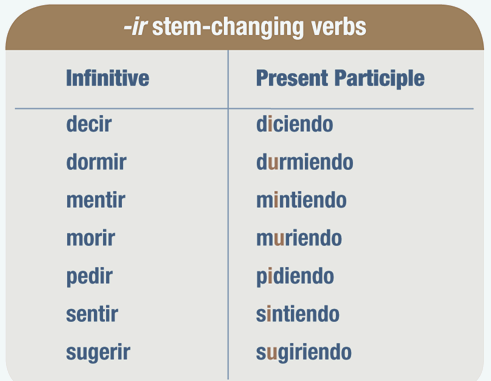 Irregular /stem-changing gerunds:-IR verbs that stem change will stem change here as well, but only to one letter.Decir = _________________________Seguir = siguiendoDormir = _________________________Servir = sirviendoPedir = ___________________________Morir= _______________________________Mentir = ______________________________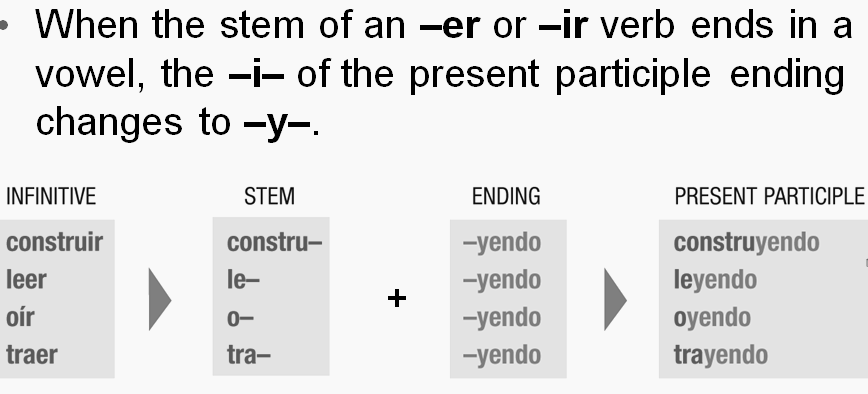 Irregular gerunds with a Y= Leer = leyendoOír = ______________________________Creer=______________________________Construir =______________________________Traer _________________________________O.If you have a direct, indirect, or reflexive pronoun, you can put the pronoun BEFORE the first verb or ATTACHED to the gerund. When you attach, put the accent on the E or A of the –ando/-iendo.You’re lying to me.= Me estás mintiendo  / Estas mintiéndome I’m brushing my teeth (cepillarse) ___Me estoy cepillando los dientes  OR______________________________________________________We are putting on makeup (maquillarse) __Nos estamos maquillando  OR  ____________________________________________________You are putting on clothes (ponerse) ___ Estás poniéndote la ropa___________OR ___________________________________________________________You are preparing yourself (prepararse)  ________________________ORTe estás preparando ______________I’m still showering (seguir, bañarse)____________________________ OR  Me sigo bañando___P.Use the two verbs in the present progressive. Follow the example given.Yo ando hablando por teléfono. (andar/hablar)Ella __________________________________________ (seguir / comprar) zapatos por internet.Mis padres y yo ________________________________________  (seguir / construir) la casa.Tu hermana ___________________________________________(ir /conocer) la ciudad nueva.El perro _____________________________________________ (andar / morir) de hambre.Mis abuelos _______________________________________ (seguir / leer) el cuento.¿Ustedes ____________________________________________(seguir/hacer) la tarea?¿Tú _________________________________________________ (seguir /cepillarse) los dientes?Las chicas ___________________________________________ (andar /mirar) sus celulares.Mis abuelos _________________________________________ (estar / oír)  la radio.Tú ____________________________________________________ (estar) traer) el pastel.Mis estudiantes  ______________________________________________ (seguir/ construir) casas en Perú.Q.Hablando con un amigo: Usa estar, seguir, andar, o ir con el gerundio (-ando/iendo/yendo) del verbo para describir que están haciendo las personas.MODELO:   ¿Sigues haciendo ejercicio todos los días? 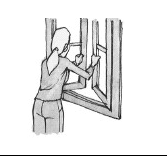    A 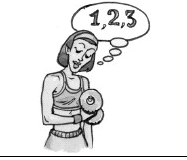 			B							              DC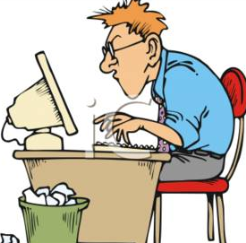 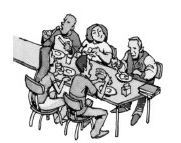 Parte R. ¡Vocabulario nuevo!Definiciones: Usa una de las palabras del banco para terminar la oración.Banco:    Apreciar 	cita	 cuidar	       deprimido         discutir    educar        hacerle caso     	pareja 	   viudo          _____________________Compromiso entre dos o más personas sobre el lugar, la fecha y la hora para encontrarse._____________________Que sufre de tristeza o desánimo._____________________ Enseñar a una persona a comportarse según ciertas normas._____________________ Prestarle atención a alguien._____________________ Conjunto formado por dos personas o cosas que se complementan o son semejantes como, por ejemplo, hombre y mujer.  _____________________ Estimar o reconocer el valor de algo o de alguien.Parte S. Una prueba de personalidad:     ¿Cómo eres?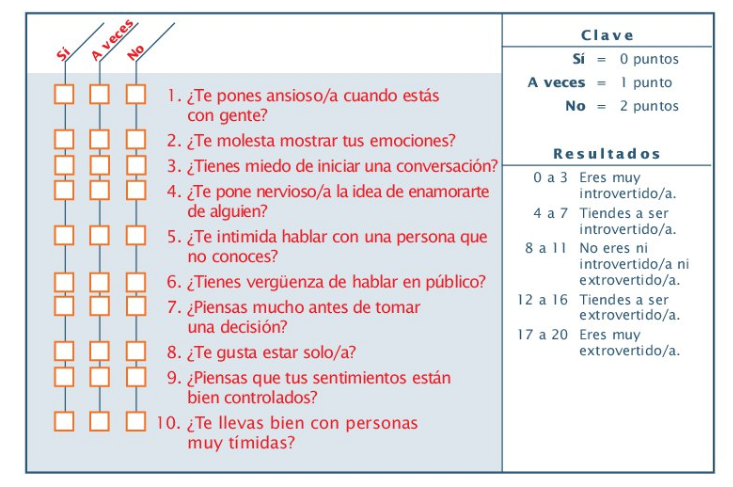  Parte T. Escribe el opuesto/contrario: Usa el vocabulario nuevo para expresar los contrarios. Mauricio siempre es muy seguro, pero Lucía es... insegura.Mauricio es sincero, pero Lucía es... _______________________________________Lucía es muy generosa con su dinero, pero Mauricio es... ___________________________¡Mauricio, el chico más sociable del mundo! Pero Lucía es muy... _______________________Lucía es permisiva con sus hijos, pero Mauricio es... ____________________________________A Mauricio le gusta estar con gente, pero Lucía prefiere estar...  __________________________Todos piensan que Lucía es moderna, pero Mauricio es... _____________________________Mauricio se porta (behaves) como un adulto, pero Lucía es muy... ___________________Lucía es muy modesta, pero Mauricio es muy... ________________________A Lucía no le gusta demostrar su amor, pero Mauricio es más _______________Parte U. Descripciones de las personas:Paola tiene mucha autoestima (self-esteem) y confianza en sí misma. Ella es una persona muy    ____________________________Sergio no es generoso con su dinero. Todos pensamos que él es    _____________________David es muy _________________ y nos divierte con su sentido del humor.Fernando siempre permanece_________________    cuando tenemos problemas en la oficina.El empleado nuevo es muy_________________ .  No habla con nadie.autoritario/astrict; authoritariancariñoso/aaffectionateceloso/ajealouscuidadoso/acarefulfalso/ainsinceregracioso/afunny; pleasantinseguro/ainsecure(in)maduro/a(im)maturementiroso/alyingorgulloso/aproudpermisivo/apermissive; easy-goingseguro/asure; confidentsensato/asensiblesensiblesensitivetacaño/acheap; stingytímido/ashytradicionaltraditionalagobiado/aoverwhelmedansioso/aanxiousdeprimido/adepresseddisgustado/aupsetemocionado/aexcitedpreocupado/a (por)worried (about)solo/aalone; lonelytranquilo/acalmadoraradorarto adoreto adoreagradeceragradecerTo show gratitude/thankTo show gratitude/thankapreciarapreciarto appreciate, valueto appreciate, valueenamorarse (de)enamorarse (de)to fall in love (with)to fall in love (with)estar harto/a (de)estar harto/a (de)to be fed up (with); to be sick (of)to be fed up (with); to be sick (of)odiarodiarto hateto hatesentirse (e:ie)sentirse (e:ie)to feelto feelsoñar (o:ue) consoñar (o:ue) conto dream (about)to dream (about)tener celos (de)tener celos (de)to be jealous (of)to be jealous (of)tener vergüenza (de)tener vergüenza (de)to be ashamed/ embarrassed(of)to be ashamed/ embarrassed(of)Las relaciones personalesLas relaciones personalesEl/la amado/aEl/la amado/aloved one; sweetheartloved one; sweetheartloved one; sweetheartloved one; sweetheartamaramarto loveto loveto loveto loveel almael almasoulsoulsoulsoulel ánimoel ánimospiritspiritspiritspiritatraeratraerto attractto attractto attractto attractbesarbesarto kissto kissto kissto kissel cariñoel cariñoaffectionaffectionaffectionaffectioncasado/acasado/amarriedmarriedmarriedmarriedla cita (a ciegas)la cita (a ciegas)(blind) date(blind) date(blind) date(blind) dateel compromisoel compromisocommitment; responsibilitycommitment; responsibilitycommitment; responsibilitycommitment; responsibilityla confianzala confianzatrust; confidencetrust; confidencetrust; confidencetrust; confidencecoquetearcoquetearto flirtto flirtto flirtto flirtel corazónel corazónheartheartheartheartcuidarcuidarto take care ofto take care ofto take care ofto take care ofdejar a alguiendejar a alguiento leave someoneto leave someoneto leave someoneto leave someoneel desánimoel desánimothe state of being discouragedthe state of being discouragedthe state of being discouragedthe state of being discourageddiscutirdiscutirto argueto argueto argueto arguedivorciado/adivorciado/adivorceddivorceddivorceddivorcedel divorcioel divorciodivorcedivorcedivorcedivorceeducareducarto raise; to bring upto raise; to bring upto raise; to bring upto raise; to bring uphacerle caso a alguienhacerle caso a alguiento pay attention to someoneto pay attention to someoneto pay attention to someoneto pay attention to someoneimpresionarimpresionarto impressto impressto impressto impressllevar... años de (casados)llevar... años de (casados)to be (married) for... yearsto be (married) for... yearsto be (married) for... yearsto be (married) for... yearsllevarse bien/mal/fatalllevarse bien/mal/fatalto get along well/ badly/terriblyto get along well/ badly/terriblyto get along well/ badly/terriblyto get along well/ badly/terriblymantenerse en contactomantenerse en contactoto keep in touchto keep in touchto keep in touchto keep in touchla miradala miradagazegazegazegazela parejala parejacouple; partnercouple; partnercouple; partnercouple; partnerpasarlo bien/mal/fatalpasarlo bien/mal/fatalto have a good/bad/terrible timeto have a good/bad/terrible timeto have a good/bad/terrible timeto have a good/bad/terrible timePortarse (bien/mal)Portarse (bien/mal)To behave (well/poorly)To behave (well/poorly)To behave (well/poorly)To behave (well/poorly)proponer matrimonioproponer matrimonioto propose (marriage)to propose (marriage)to propose (marriage)to propose (marriage)romper (con)romper (con)to break up (with)to break up (with)to break up (with)to break up (with)salir (con)salir (con)to go out (with)to go out (with)to go out (with)to go out (with)el sentimientoel sentimientofeeling; emotionfeeling; emotionfeeling; emotionfeeling; emotionseparado/aseparado/aseparatedseparatedseparatedseparatedsoltero/asoltero/asinglesinglesinglesingleel sueño (soñar)el sueño (soñar)the dream (to dream)the dream (to dream)the dream (to dream)the dream (to dream)soportar a alguiensoportar a alguiento put up with someoneto put up with someoneto put up with someoneto put up with someoneviudo/aviudo/awidowedwidowedwidowedwidowedcontentarse conto be contented, satisfied withel olvidoforgetfulness; oblivionquerer (e:ie)to love; to wanta lo mejormaybealargarto drag outla cintatapeenterarseto find outentretenerseto be held upla luzlightrespirarto breatheturbio/amurkyel cargopositionla cimaheightconvertirse (e:ie) ento becomeen contraagainstpropio/aownrechazarto turn downsabio/awisesuperarto exceedtomar en cuentato take into considerationCerrarcomercomprardormirhacer gimnasiamostrar